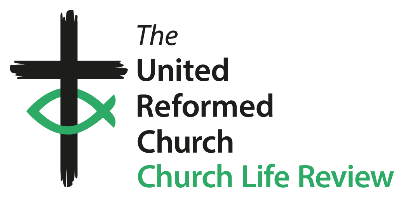 Resource Sharing (Finance)Task Group AdvertAbout you…We are seeking nominations and applications immediately for a convenor and members of the Resource Sharing/Finance Task Group. We would be interested to hear from anyone with an in-depth understanding of the URC’s financial and legal arrangements and with wider strategic financial, legal or governance experience or change management in finance and governance structures.We are looking for people with specialist financial and legal knowledge, who can be visionary, and creative, are able to see the bigger picture, suggest the radical and bold, and hold this in tension with practicalities, and federated legal and governance frameworks.We know, it’s a bit niche and it’s an exciting challenge too! It’s a great opportunity to be involved and part of becoming God’s Church for tomorrow.The Task…Terms of Reference, Convenor Role Description and member Role Description is available here.Travel and other reasonable expenses will be paid in line with URC policy.Interested?Please don’t be shy, and if you know someone who might just be the right person to join us, please ask them to get in touch.For an informal conversation just to find out more, or to talk it over, please contactMel Campbell (Mel is providing support to the Church Life Review) on 
0754 014 6883 or e-mail recruitment@urc.org.ukIf you are interested and wish to apply to join a group, please send a CV by email to recruitment@urc.org.uk please remember to explain your connection to the URC and information about your area of expertise, any relevant experience and skills and which task group you are interested in. Equally, if you wish to nominate someone you think has the gifts and graces we require, please do so by emailing recruitment@urc.org.uk and letting us know their details and why you believe they may be appropriate. Expressions of interest from people who are not currently members of the URC would be welcome as fully participating members of the group but would not have the right to vote.*If you are a paid member of staff, please note there will be many ways for you to participate in the Church Life Review design phase, particularly during consultations on options and designs. If you would like to express your interest in being involved, please consult with your line manager and if appropriate email  recruitment@urc.org.uk with a brief note explaining which task group you are most interested in, why you would like to be involved, and your area of expertise. Please remember to seek your line-manager’s permission before contacting the Church Life Review.Application/Nomination ProcessClosing date for applications/nominations: noon 12th February 24.Applications will be screen by the CLR Programme manager and members of the Business Committee.  Shortlisted applicants will be asked to attend meeting with two members of Business Committee and the CLR Programme Manager.  References for all volunteers will be sought prior to positions being confirmed.The Convenor will be appointed first, and they will then be involved in the selection of the Task Group Membership.